Родителям рекомендуется.1. Рекомендуется объяснить ребенку, почему празднуют День космонавтики, что это за праздник.Материал для рассказа может быть следующим.

12 апреля в нашей стране отмечается День космонавтики. В этот день в 1961 году нашу планету потрясла неожиданная весть: "Человек в космосе!" Мгновенная мечта людей о полете в космос сбылась. Солнечным апрельским утром мощная ракета вывела на орбиту космический корабль "Восток" с первым космонавтом Земли, нашим соотечественником Ю. А. Гагариным на борту. Полет вокруг Земли длился 108 минут. Так началось время космических ракет, спутников, луноходов, международных космических экипажей. Люди всегда мечтали узнать о космосе как можно больше, ведь мир звезд огромный и таинственный. В нем много неизвестного и загадочного.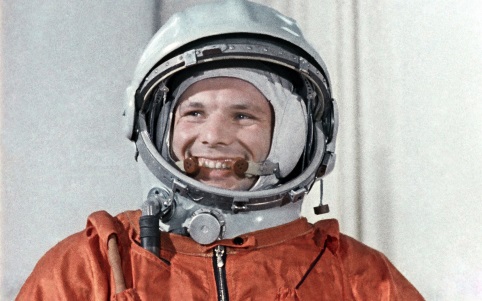 2. Рассмотреть картинки и иллюстрации в книгах с изображением космоса, космонавтов и космической техники. 

3. Рассказать ребенку о первом космонавте - Юрии Гагарине. 

4. Словарная работа.
Объяснить ребенку значение слов: взлет, посадка, старт, приземление, скафандр, шлем, созвездие, луноход, космонавт, спутник, невесомость.

5. Упражнение "Посчитай" на согласование числительных с существительным.
1 космонавт, 2 космонавта, 3…, 4…, 5...
1 ракета, 2 ракеты, 3..., 4..., 5...
1 космический корабль, 2..., 3..., 4..., 5...
1 скафандр, 2..., 3..., 4..., 5...(камета, спутник, луноход)

6. Упражнение "Один - много" на употребление мн. числа существительных в род. падеже. 
Один космонавт - много космонавтов.
Одна ракета - много ракет.
И так далее со словами из упр. 5
7. Определять, что лишнее и почему.Солнце, луна, лампа, ЗемляРакета, луноход, спутник, солнце.

8. Подбирать признаки. Отвечаем полным предложением.Каким должен быть космонавт?Космонавт должен быть : смелым, сильным, здоровым, умным…Звезда какая? Звезда: маленькая, яркая, желтая, красивая…Солнце какое? Солнце: …Космос какой? Космос: …9. Выучить стихотворение.Мы лети к другим планетам!
Объявляем всем об этом!
Весь игрушечный народ 
C нами просится в полет.
Жмется Заинька к ракете:
- Полечу я с вами, дети,
На любую из планет,
Где волков зубастых нет.
Мышки-крошки засмеялись:
- Мы летали, не боялись,
Высота-красота,
Ни единого кота!
Даже плюшевый медведь 
Хочет к звездам полететь.
И с Большой медведицей 
В синем небе встретиться.

(Г. Бойко)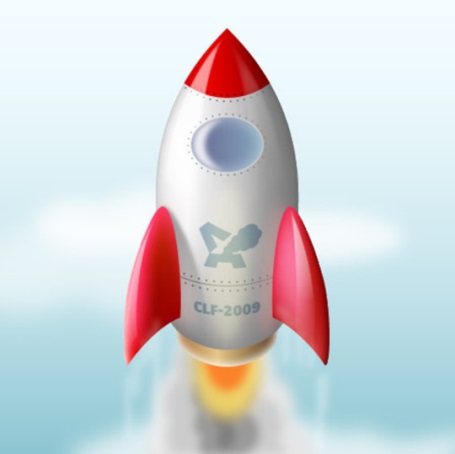 10. Называть противоположные по смыслу слова.Далеко – близко.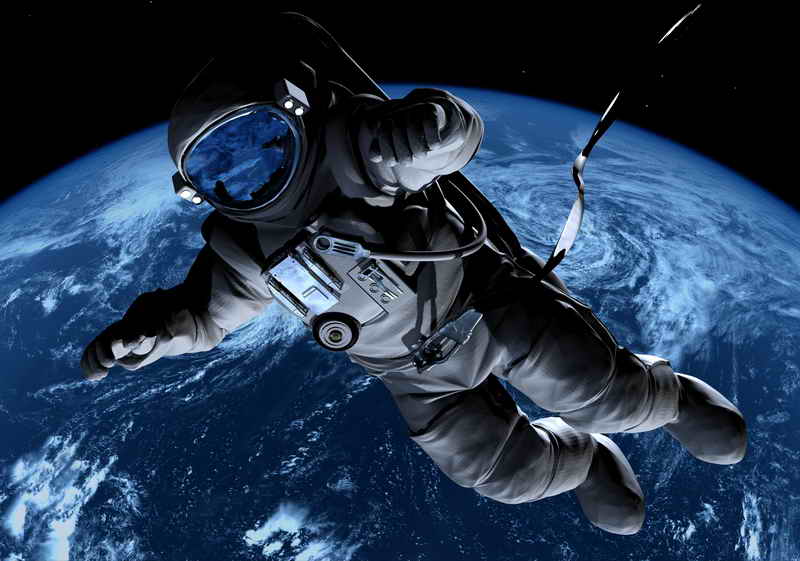 Высоко – низко.Улететь - …Темно - …Быстро –Холодно-11. Пальчиковая гимнастика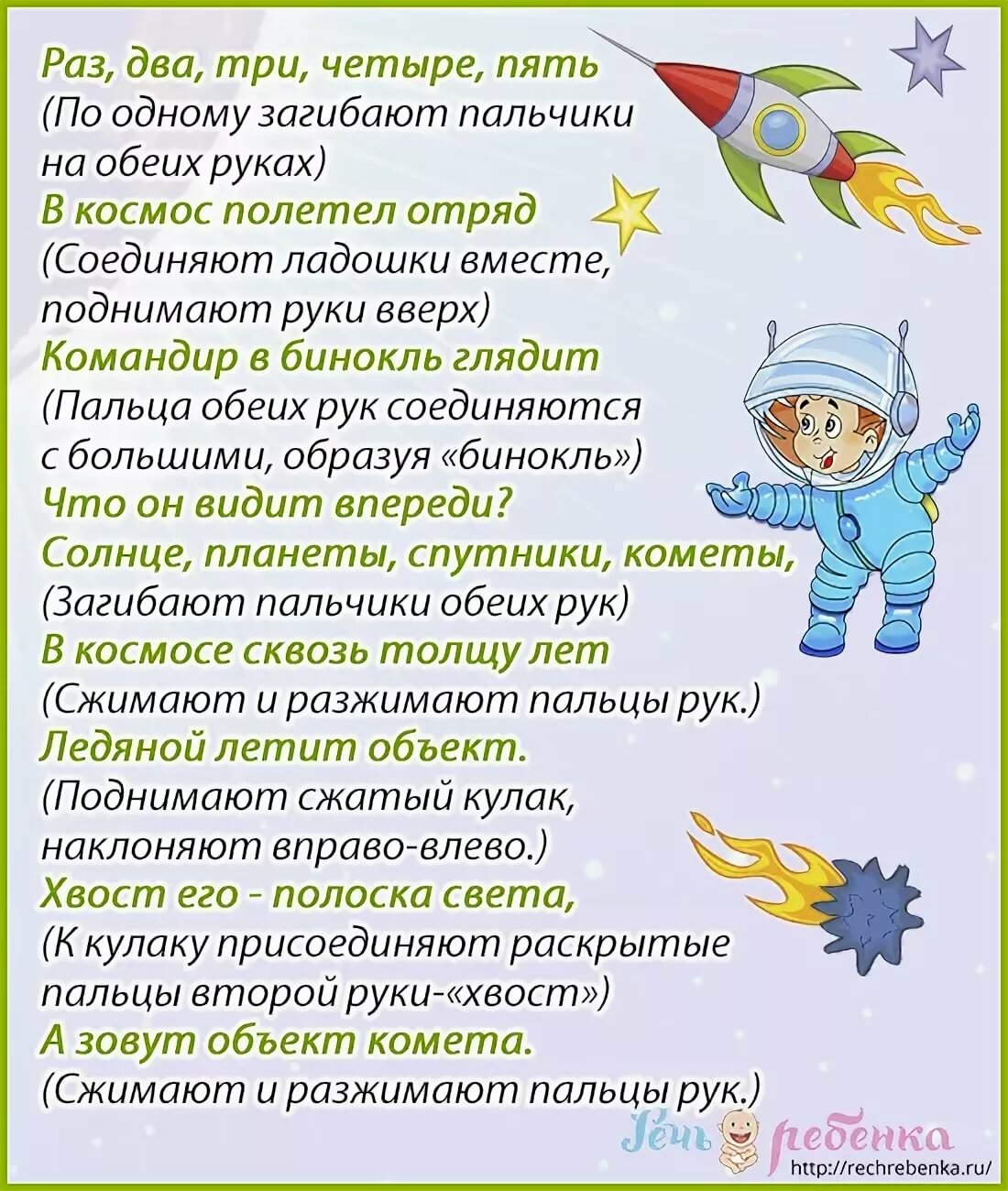 12. Нарисовать рисунок на тему космоса.